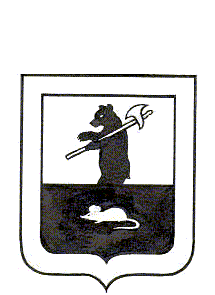 Муниципальный Совет городского поселения Мышкин	РЕШЕНИЕ 	О внесении изменений в решение Муниципального Совета городского поселения Мышкин от 11.12.2018 № 21 «О бюджете городского поселения Мышкин на 2019 год и на плановый период 2020 и 2021 годов»Принято Муниципальным Советом	городского поселения Мышкин«20» августа 2019 годаНа основании Федерального закона от 06.10.2003 № 131-ФЗ «Об общих принципах организации местного самоуправления в Российской Федерации», Бюджетного кодекса Российской Федерации, статьи 22 Устава городского поселения Мышкин,Муниципальный Совет городского поселения Мышкин решил:             1. Внести в решение Муниципального Совета городского поселения Мышкин от 11.12.2018 № 21 «О бюджете городского поселения Мышкин на 2019 год и на плановый период 2020 и 2021 годов» (далее - решение) следующие изменения и дополнения:             1.1. Пункт 1 статьи 1 изложить в следующей редакции:  1. Утвердить основные характеристики бюджета городского поселения Мышкин на 2019 год:1) прогнозируемый общий объем доходов бюджета городского поселения Мышкин в сумме 120 631 209 рублей 03 копейка;          2) общий объем расходов бюджета городского поселения Мышкин в сумме    123 132 619 рублей 03 копейка;             3) дефицит бюджета городского поселения Мышкин 2 501 410 рублей.           1.2. Приложение № 1 к решению изложить в редакции приложения 1 к настоящему решению.           1.3. В абзаце 2 статьи 7 решения слова «приложению № 4, 4.1., 4.2., 4.3., 4.4., 4.5.» заменить словами «приложениями 4, 4.1., 4.2., 4.3., 4.4., 4.5., 4.6.».           1.4. В абзаце 2 статьи 9 решения слова «приложению № 6, 6.1., 6.2., 6.3., 6.4., 6.5.» заменить словами «приложениями 6, 6.1., 6.2., 6.3., 6.4., 6.5., 6.6.».           1.5. Дополнить решение приложением 4.6. в редакции приложения 2 к настоящему решению.                       1.6. Дополнить решение приложением 6.6 в редакции приложения 3 к настоящему решению.           1.7. Приложение № 8 к решению изложить в редакции приложения 4 к настоящему решению.1.8. Приложение № 9 к решению изложить в редакции приложения 5 к настоящему решению.1.9. Приложение № 10 к решению изложить в редакции приложения 6 к настоящему решению.    1.10. Статью 11 решения изложить в следующей редакции:«Статья 11Установить размеры:1. Предельного объема муниципального долга на 2019 год в сумме 9 300 000 рублей, на 2020 год в сумме 9 300 000 рублей, на 2021 год в сумме 9 300 000 рублей. 2. Верхнего предела муниципального долга городского поселения Мышкин на 01.01.2020 года в размере 5 650 502 рубля 82 копейки; на 01.01.2021 года в размере 5 650 502 рубля 82 копейки; на 01.01.2022 года в размере 5 650 502 рубля 82 копейки, в том числе верхний предел муниципального долга по муниципальным гарантиям в 2019 - 2021 годах- 0 рублей. 3. Предельного объема расходов на обслуживание муниципального долга в 2019 году в сумме 125 000 рублей, в 2020 году в сумме 50 000 рублей, в 2021 году в сумме 50 000 рублей. 4. Предельного объема муниципальных заимствований на 2019 год в сумме 4 900 502 рубля 82 копейки, на 2020 год в сумме 5 650 502 рубля 82 копейки, на 2021 год в сумме 5 650 502 рубля 82 копейки. 5. Предельного объема предоставляемых муниципальных гарантий на 2019 год- 0 рублей, на 2020 год – 0 рублей, на 2021 год -0 рублей.   1.11. Статью 16 решения изложить в следующей редакции:«Статья 16 Утвердить объем бюджетных ассигнований дорожного фонда на 2019 год в сумме 10 711 197 рубля 65 копеек, на 2020 год в сумме 1 275 000 рублей и на 2021 год в сумме 1 899 000 рублей.»  2. Настоящее решение опубликовать в газете «Волжские Зори».          3. Контроль за исполнением настоящего решения возложить на постоянную комиссию по бюджету, налогам и финансам Муниципального Совета городского поселения Мышкин (Кошкин С.П.). 4. Настоящее решение вступает в силу со дня его подписания.Глава городского                                              Председатель Муниципального поселения Мышкин                  	 Совета городского поселения Мышкин____________________	Е.В. Петров              ___________________ Р.С. Шувалов«20» августа 2019 года № 15Приложение размещено на официальном сайте Администрации городского поселения Мышкин в информационно-телекоммуникационной сети «Интернет», в разделе «Решения муниципального совета» в «Решениях Муниципального Совета ГП Мышкин за 2019 год» 